Beste contactpersonen, Van 31 mei tot en met 3 juni 2022 zal de 37ste avondvierdaagse Hoogland worden gelopen. Uw school of groep heeft vorig jaar meegelopen en wij hopen u ook dit jaar weer te mogen verwelkomen!Op 22 maart start de inschrijving en deze is tot en met 23 mei geopend. De inschrijving verloopt net zoals vorig jaar. Op 10 mei van 19.00 tot 20.30 uur bieden wij de mogelijkheid om de inschrijving handmatig te doen bij Paardensportcentrum De Eemruiters, Engweg 115 Hoogland.Website: Op onze website kunt u alle benodigde informatie vinden. Met de QR-code kunt u snel naar onze website gaan.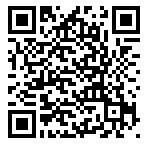 U kunt onder andere informatie vinden over:VoorinschrijvingCalamiteitenplanMedailles wisselenDe wissel beker De gouden Prullenbakwww.avondvierdaagsehoogland.nlWij willen u vragen om op uw website een link naar onze website te zetten zodat het nog meer onder de aandacht wordt gebracht. Geluidsoverlast: Hiervoor willen wij extra aandacht vragen. Tijdens het wandelen is het meevoeren van een geluidsinstallatie toegestaan, echter de afgelopen jaren komen er meer klachten over het geluidsniveau. Wij vragen u daarom met klem om hier rekening mee te houden. Met name op locaties waarde groep stilstaat zoals bij de start locatie en bij oversteekplaatsen. Afval:Op de route wordt het vuil over het algemeen goed meegenomen, echter op het startveld blijft er toch nog veel vuil achter zoals pleisters, lege verpakkingsmaterialen en etenswaren.Ook zien we steeds meer “poppers” en confetti. Deze zijn NIET toegestaan. Het schoonmaken van het terrein is zeer lastig en alles wat achterblijft kan schadelijk zijn voor de paarden die na de A4D er weer zullen wandelen.Brengen en ophalen:Wij willen u vragen om de kinderen te brengen en op te halen met de fiets of lopend. De straten rondom de start locatie zullen zijn afgesloten en de parkeergelegenheid is beperktOp de vrijdag zullen meer straten zijn (deels) afgesloten wat voor gevaarlijke situatie zorgt bij de intocht. Starttijden:Van dinsdag t/m donderdag start de 10km om 17:45 uur en de 5km start hier direct achteraan. Op vrijdag starten zowel de 10km als 5km wandelaars om 18.00 uur. Ze lopen dan dezelfde route en wij voegen bij de start de groepen samen. Startvolgorde:Ieder jaar weer een onderwerp waar veel vragen en opmerkingen over komen. Net zoals ieder jaar zal het veld in een aantal rijen worden opgedeeld. Iedere avond zal een andere rij starten. Zo loopt een groep nooit alleen vooraan of achteraan. Zie onze website voor meer informatie.  Calamiteiten:Op onze website zal een calamiteitenplan worden gepubliceerd.Een belangrijk onderdeel is het weer. Regen geldt niet als een calamiteit, onweer en storm zijn wel calamiteiten. We zullen de weersituatie nauwlettend volgen en samen met de veiligheidsdiensten besluiten of er gestart gaat worden of niet. Communicatie hierover zal via de website en sociale media gaan.Mocht er al gestart zijn is het de verantwoording van de school/groep om te besluiten om te stoppen of door te gaan. Als er wordt besloten om te stoppen neem dan de kortste route naar de start locatie. Houd er echter wel rekening mee dat er wordt overgestoken op locaties waar verkeersregelaars staan. Meld u daarnaast ook af bij de veiligheidscoördinator. Drinkpauzes :Ook dit jaar willen wij u vragen geen drinkpauzes te houden. Dit zorgt ervoor dat er beter wordt doorgelopen en de gaten tussen de groepen worden ook terug gebracht.Medailles:Dit jaar kunt u op woensdag 1 juni de medailles al op halen. De medailles kunnen worden afgehaald van 19:00 tot 20:30 uur. U heeft hiermee voldoende tijd om de medailles te controleren.Het ruilen van medailles is mogelijk van woensdag 1 juni tot een week na de avondvierdaagse. Mocht u willen ruilen en/of andere vragen hebben met betrekking tot medailles kunt u die sturen naar medailles @avondvierdaagsehoogland.nlInformatie overdracht:We merken de laatste jaren dat niet alle relevantie informatie bekend is bij de marsleider, ouders en wandelaars. Daarom vragen wij om de informatie uit deze brief te delen aan de marsleider en/of organisator van de avondvierdaagse.De avondvierdaagse van Hoogland is qua grote de tweede organisatie van de overkoepelde organisatie SGWB. Met 3500 betalende wandelaars en nog eens 1200 à 1500 begeleiders doen wij onze uiterste best om er ieder jaar met zo’n 55 vrijwilligers er een feest van te maken.Door de grote groep kunnen er altijd knelpunten ontstaan, wij willen deze knelpunten, waar mogelijk, samen met u graag op lossen. Heeft u vragen, opmerkingen of suggesties kunt u deze mailen naar secretaris@avondvierdaagsehoogland.nlMet vriendelijke groet,Bestuur Avondvierdaagse Hoogland.